親近自己，學習  調適與放鬆腦性麻痺者之家庭照顧者因心理安全需求，將所有心力、時間放諸於孩子醫療、復健、及應付課業壓力為主，而忘了自身的身心靈需求。長達兩個月的暑假期間，由於孩子無須到校，協會特利用暑假期間安排此計畫，期使孩子能在家長期許的復健輔助課程外，家長本身也能從事身心靈的成長課程體驗，透過此安排獲得喘息機會，滋養身、心、靈，得到成長與提昇。【家長支持系列】【個案肢體動作活動】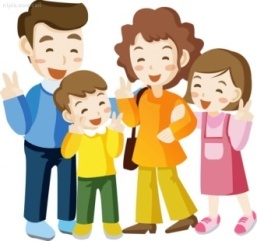 ◎ 活動地點：本會-學習中心(地址：桃園市南豐二街52號)◎ 報名日期：即日起額滿為止（名額有限，敬請把握機會）◎ 報名電話：302-5507分機306 吳瑞娟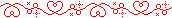 活動項目日期時間8/58/78/128/138/238/268/288/30活動項目日期時間星期一星期三星期一星期二星期五星期一星期三星期五自我照顧與情緒疏壓09:30-11:30幸福拳13:00-15:00家長讀書會09:30-11:30異國飲食文化體驗13:00-15:00活動項目日期時間8/58/78/128/138/238/268/288/30活動項目日期時間星期一星期三星期一星期二星期五星期一星期三星期五團體一09:00-12:00